Rubric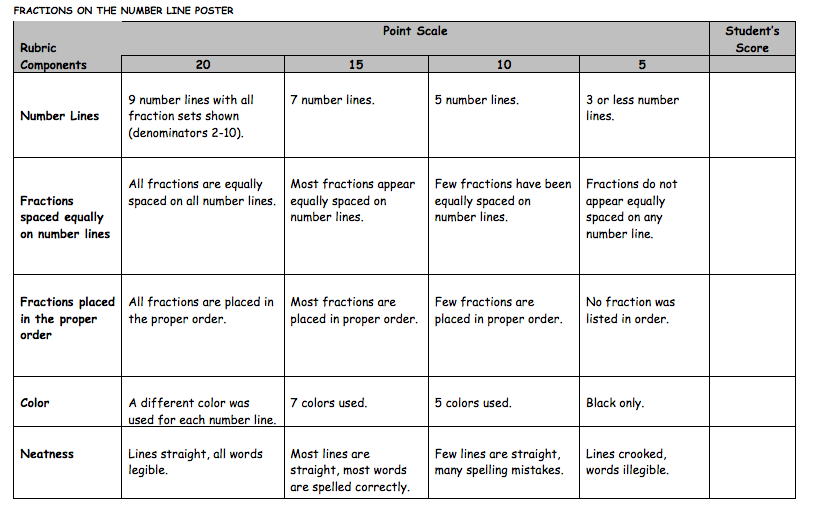 